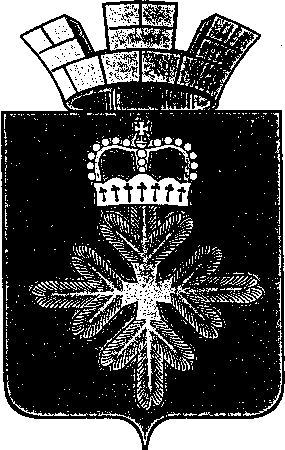 ПОСТАНОВЛЕНИЕГЛАВЫ ГОРОДСКОГО ОКРУГА ПЕЛЫМОб утверждении состава конкурсной комиссии по проведению конкурса на включение в кадровый резерв для замещения вакантной должности муниципальной службы администрации городского округа Пелым Руководствуясь Федеральным законом от 02.03.2007 № 25-ФЗ «О муниципальной службе в Российской Федерации», Законом Свердловской области от 29.10.2007 г. №136-ОЗ «Об особенностях муниципальной службы на территории Свердловской области», Положением о порядке формирования кадрового резерва для замещения вакантных должностей муниципальной службы в органах местного самоуправления городского округа Пелым, утвержденным постановлением главы городского округа Пелым от 27.04.2016 №19 «Об утверждении Положения о порядке формирования кадрового резерва для замещения вакантных должностей муниципальной службы в органах местного самоуправления городского округа Пелым» ПОСТАНОВЛЯЮ:1. Утвердить состав конкурсной комиссии по проведению конкурса на включение в кадровый резерв для замещения вакантной должности муниципальной службы администрации городского округа Пелым (прилагается).2. Настоящее постановление опубликовать в информационной газете «Пелымксий вестник» и разместить на официальном сайте городского округа Пелым в сети «Интернет».3. Настоящее постановление действует на время проведения конкурса на включение в кадровый резерв для замещения вакантной должности муниципальной службы администрации городского округа Пелым.4. Контроль за исполнением настоящего постановления оставляю за собой.Глава городского округа Пелым                                                             Ш.Т. АлиевСостав конкурсной комиссии по проведению конкурса на включение в кадровый резерв для замещения вакантной должности муниципальной службы администрации городского округа Пелым от 22.06.2016 № 25п. Пелым Утвержден:постановлением главыгородского округа Пелымот 22.06.2016 № 25Алиев Шахит Тукаевич  –глава городского округа Пелым, председатель конкурсной комиссии;Баландина Татьяна Николаевна –заместитель главы администрации городского округа Пелым, заместитель председателя конкурсной  комиссии;Абдуллаева Есмира Ширали Гызы–специалист I категории администрации городского округа Пелым, секретарь конкурсной комиссии;Члены конкурсной комиссии:Смертина Елена Анатольевна–Заместитель главы администрации городского округа Пелым;Чемякина Анна Федоровна–Начальник Экономико – правового отдела администрации городского округа Пелым;Пелевина Алена Анатольевна –Заместитель главы администрации городского округа Пелым;;Александрова Ольга Владимировна–председатель Ревизионной комиссии.